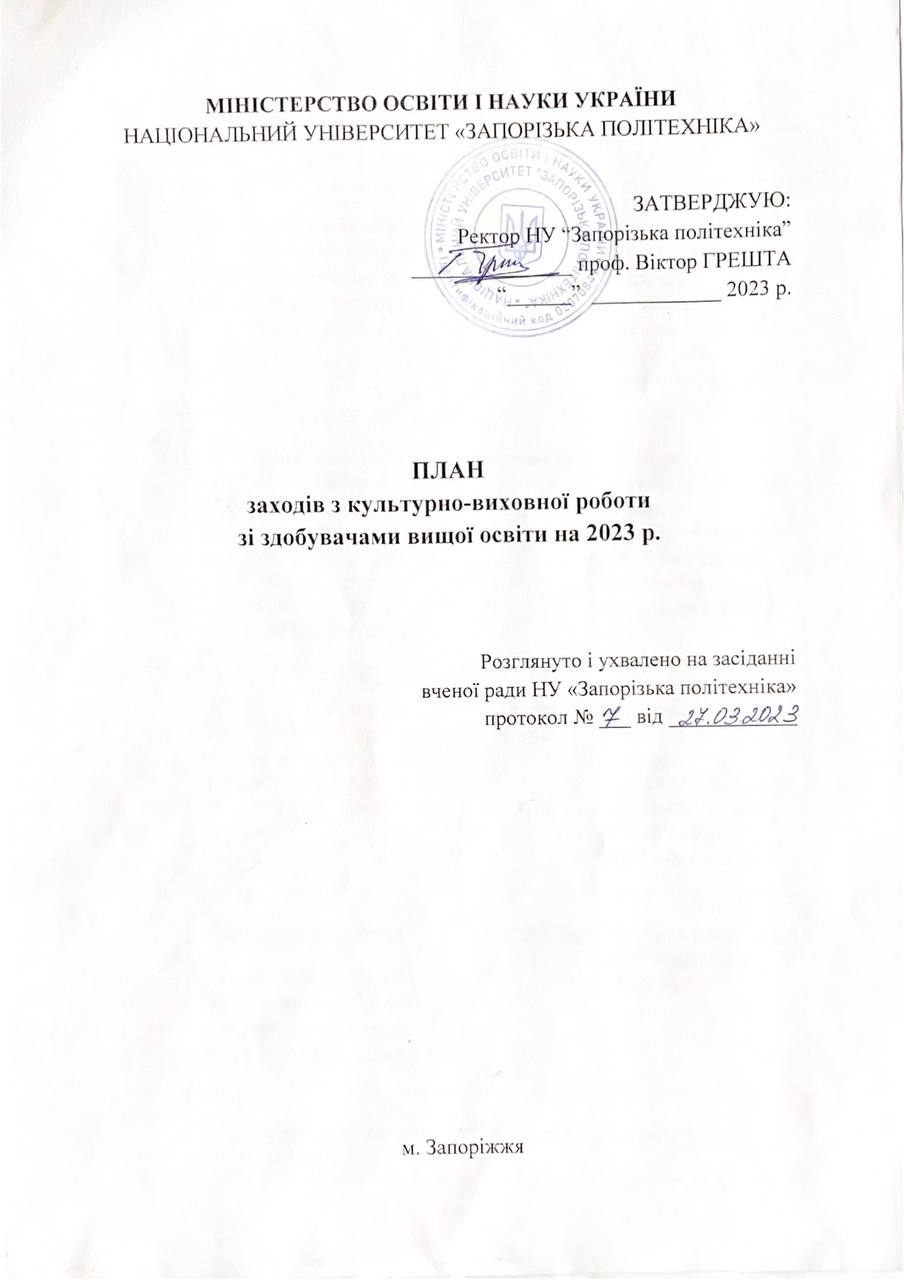 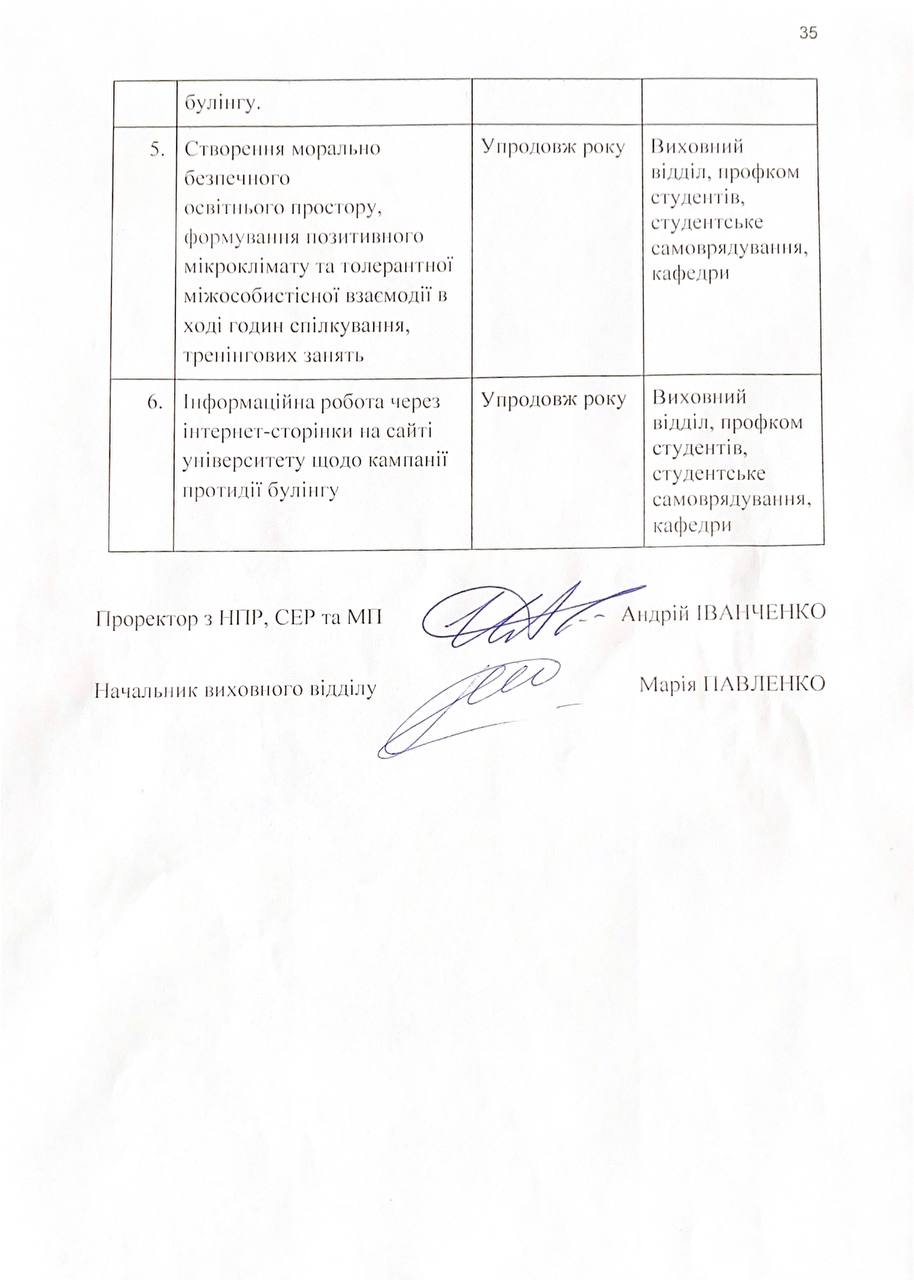 СіченьСіченьСіченьСіченьДо Дня Соборності України проведення тематичних лекцій та годин патріотичного виховання.Упродовж місяцяНауково-
педагогічний склад кафедри українознавства та загальної мовної підготовки, виховний відділДо Міжнародного дня пам’яті жертв Голокосту: «Голокост: Чужого горя не буває» тематичні лекції та семінари пам’яті щодо ознайомлення з сумними подіями Голокосту на Україні.Упродовж місяцяНауково-
педагогічний склад кафедри українознавства та загальної мовної підготовки, виховний відділ3.До Дня пам’яті героїв Крут години історичної правди «Міфи та реальність про Крути», «Герої Крут – сучасні паралелі».Упродовж місяцяНауково-
педагогічний склад кафедри українознавства та загальної мовної підготовки, виховний відділ4.Віртуальна виставка:Крути – невгасимий вогонь української волі (до Дня пам’яті героїв Крут 21 січня)21.01.23Наукова бібліотека НУ “Запорізька політехніка”5.Планування роботи студентського самоврядування на ІІ семестрУпродовж місяцяСтудентське самоврядування6.Тематичні виставки на теми:1. Живи, Україно! Живи для краси, для слави, для правди і волі! (22 січня – День Соборності України)2. Енциклопедичні скарби бібліотеки НУ "Запорізька політехніка"3. В єдності - наша сила і наше майбутнє (до Дня Соборності України 22 січня)4. "Співа моя душа, прозора і крилата"  (до 125 річчя від дня народження В. Сосюри)5. Енергосистема й навколишнє середовище6. Фантазія в металі (Технологія художньої обробки металів)7. У світі фентезі: Книжкова виставка одного жанруУпродовж місяцяНаукова бібліотека НУ “Запорізька політехніка”7.Тематичні перегляди на теми:1. Український спадок: чарівні традиції українців (етнографія)2. Виробництву – наукове забезпечення (нове в житті, науці, техніці)Упродовж місяцяНаукова бібліотека НУ “Запорізька політехніка”ЛютийЛютийЛютийЛютий8.Художній конкурс серед здобувачів вищої освіти до Дня ЄднанняУпродовж місяцяСтудентське самоврядування, виховний відділ, профком студентів9.Проведення творчого конкурсу віршів серед здобувачів вищої освіти до Дня закоханихУпродовж місяцяСтудентське самоврядування, виховний відділ, профком студентів10.Студентський Speaking Club до Дня закоханих 
у науковій бібліотеці13.02.2023Студентське самоврядування, виховний відділ, профком студентів, наукова бібліотека11. Проведення тематичних патріотичних онлайн-флеш-мобів із залученням здобувачів вищої освіти до Дня Єднання16.02.2023Студентське самоврядування, виховний відділ, профком студентів  12. Бесіди кураторів академічних груп зі здобувачами вищої освіти відносно норм та правил поведінки в університетіУпродовж місяцяДеканати факультетів, зав. кафедр, куратори академічних груп13.Проведення зустрічі здобувачів вищої освіти ФКНТ, ФРЕТ з роботодавцем (Renesas electronics)Упродовж місяцяЦентр сприяння
працевлаштуванню студентів та випускників НУ «Запорізька політехніка».14.Тренінг з працевлаштування та кар’єрного розвитку спільно з ГО «Освічена ініціатива»Упродовж місяцяЦентр сприяння працевлаштуванню студентів та випускників НУ «Запорізька політехніка».15.Тренінг з грантрайтингу спільно з ГО «Освічена ініціатива»Упродовж місяцяЦентр сприяння працевлаштуванню студентів та випускників НУ «Запорізька політехніка».16.Пошук та розміщення нових вакансій на сайті університету та в соціальних мережахУпродовж місяцяЦентр сприяння працевлаштуванню студентів та випускників НУ «Запорізька політехніка».17.Проведення зустрічі здобувачів вищої освіти з представниками МВСУпродовж місяцяЦентр сприяння працевлаштуванню студентів та випускників НУ «Запорізька політехніка».18.Проведення зустрічі здобувачів вищої освіти з представниками Національної поліціїУпродовж місяцяЦентр сприяння працевлаштуванню студентів та випускників НУ «Запорізька політехніка».19.Міський турнір зі спортивного орієнтування на базі НУ “Запорізька політехніка”26.02.2023Студентське самоврядування, виховний відділ20.Віртуальні виставки: 
1. Тризуб – тисячолітній символ державності  (до прийняття першого офіційного герба УНР, 25 лютого)2. Небесна Сотня: ціна свободи (до Дня вшанування героїв Небесної Сотні 20 лютого)3. І. Котляревський «Енеїда» - витоки національного відродження (до 225 річчя з дня видання поеми)4. Українська рідна мова – солов’їна калинова (до Міжнародного дня рідної мови)Упродовж місяцяНаукова бібліотека НУ “Запорізька політехніка”21.Тематичні виставки на теми: 
1. Геополітика - основні виклики сучасності2. Серце нації б'ється у слові (до Міжнародного дня рідної мови)3. Бізнес з нуля: книги для майбутніх геніїв бізнесу4. Наукові основи логістики5. Здоров'я - особиста цінність людини6. Літературне сузір’я України (книги -  ювіляри 2023)7. Люби рідне! Читай українське!8. Твори запорізьких письменників9. Література іноземною мовою10. Вивчайте англійську та будьте успішнимиУпродовж місяцяНаукова бібліотека НУ “Запорізька політехніка”22.Тематичні перегляди на теми:1. Мова – духовна святиня народу (до Міжнародного дня рідної мови)2. Ти себе Українкою звала…( до дня народження Лесі Українки)3. Здоров’я – особиста цінність людини4. Хімія – невід’ємний складник освітиУпродовж місяцяНаукова бібліотека НУ “Запорізька політехніка”БерезеньБерезеньБерезеньБерезень23. Участь у наукових конференціях, Всеукраїнських конкурсах студентських наукових робіт з галузей знань і спеціальностейБерезень — квітень 2023 р.Відділ наукової роботи студентів24.Вечір поезії, присвячений творчості Тараса Шевченка09.03.2023Студентське самоврядування, профком студентів25.Студентський турнір з шахів серед мешканців гуртожитківУпродовж місяцяСтудентське самоврядування, профком студентів, викладачі кафедри фізичної культури, олімпійських та неолімпійських видів спорту 26.День настільних ігор на факультеті міжнародного туризму та економіки05.03.2023Студентське самоврядування, профком студентів27.Інтерактивне заняття з англійської мови "Students for students"15.03.2023Студентське самоврядування, профком студентів28.Квіз за фільмами та серіалами на гуманітарному факультеті16.03.2023Студентське самоврядування, профком студентів29.Зустріч з представниками Південно-Східного міжрегіонального управління Державної служби з питань праці 15.03.2023Центр сприяння працевлаштуванню студентів та випускників НУ «Запорізька політехніка»30.Тренінг «Успішне працевлаштування в міжнародних проєктах, організаціях та компаніях»Упродовж місяцяЦентр сприяння працевлаштуванню студентів та випускників НУ «Запорізька політехніка».31.Проведення зустрічі здобувачів вищої освіти ФЕУ та МТЕ з роботодавцемУпродовж місяцяЦентр сприяння працевлаштуванню студентів та випускників НУ «Запорізька політехніка».32.Зустріч з директором КП «ТІЦ» ЗМР та директором департаменту культури та туризму ЗМР21.03.2023Центр сприяння працевлаштуванню студентів та випускників НУ «Запорізька політехніка».33.Проведення зустрічі здобувачів вищої освіти ФМТЕ з роботодавцем (Євген Коваленко, начальник управління туризму та курортів ЗОДА)28.03.2023Центр сприяння працевлаштуванню студентів та випускників НУ «Запорізька політехніка».34.Оновлення розділу працевлаштування на сайті університетуУпродовж місяцяЦентр сприяння працевлаштуванню студентів та випускників НУ «Запорізька політехніка».35.Пошук та розміщення нових вакансій на сайті університету та в соціальних мережахУпродовж місяцяЦентр сприяння працевлаштуванню студентів та випускників НУ «Запорізька політехніка».36.Віртуальні виставки на теми:1. Матеріалознавство на книжковій полиці! (до річниці створення інженерно-фізичного факультету та кафедри «Фізичне матеріалознавство»2. Планета Іноземія! (до річниці створення кафедри теорії та практики перекладу)3. Шевченкіана в екслібрисах (до дня народження Т. Шевченка, 209 річниця)      Упродовж місяцяНаукова бібліотека НУ “Запорізька політехніка”37.Тематичні виставки на теми:1. Герої без зброї (1 березня - Всесвітній день цивільної оборони)2. Земля - наш спільний дім (до Всесвітнього дня Землі 20.03)3. Архітектура: історія, стилі, технічні досягнення4. Творчі крила освіти5. Цивільний захист у сучасних умовах6. English Grammar без помилок7. Земля - наш спільний дім (до Всесвітнього дня Землі 20 березня)8. Скарби Шевченкового слова (до 209 річниці від дня народження українського письменника Т.Г. Шевченка)9. Шевченківські лауреати. Вибране (лауреати Національної Премії України ім. Тараса Шевченка)Упродовж місяцяНаукова бібліотека НУ “Запорізька політехніка”38.Тематичні перегляди на теми:1. Ключ до серця споживача (дизайн товарів)2. Поезія – це завжди неповторність (21 березня - Всесвітній День поезії)3. Магія пера (3 березня –Всесвітній День письменника)Упродовж місяцяНаукова бібліотека НУ “Запорізька політехніка”39.Молодіжний форум "Юриспруденція під час воєнного стану" на базі НУ "Запорізька політехніка"24.03.2023Студентське самоврядуванняКвітеньКвітеньКвітеньКвітень40.Університетська студентська науково-практична конференція «Тиждень науки»Упродовж місяцяВідділ наукової роботи студентів41.Турнір з волейболу серед здобувачів вищої освіти04.04.2023Студентське самоврядування, виховний відділ, викладачі кафедри фізичної культури, олімпійських та неолімпійських видів спорту 42.Турнір з шахів серед здобувачів вищої освіти05.04.2023Студентське самоврядування, виховний відділ, викладачі кафедри фізичної культури, олімпійських та неолімпійських видів спорту 43.Турнір з настільного тенісу серед здобувачів вищої освіти06.04.2023Студентське самоврядування, виховний відділ, викладачі кафедри фізичної культури, олімпійських та неолімпійських видів спорту 44.Тематичний Speaking ClubУпродовж місяцяСтудентське самоврядування, профком студентів45.Проведення зустрічі здобувачів вищої освіти УФКС з роботодавцемУпродовж місяцяЦентр сприяння працевлаштуванню студентів та випускників НУ «Запорізька політехніка».46.Тренінг «Особливості проходження співбесіди»Упродовж місяцяЦентр сприяння працевлаштуванню студентів та випускників НУ «Запорізька політехніка».47.Пошук та розміщення нових вакансій на сайті університету та в соціальних мережахУпродовж місяцяЦентр сприяння працевлаштуванню студентів та випускників НУ «Запорізька політехніка».48.Проведення зустрічі здобувачів вищої освіти ЮФ з роботодавцемУпродовж місяцяЦентр сприяння працевлаштуванню студентів та випускників НУ «Запорізька політехніка».49.Зустріч з представниками ПАТ «Запоріжсталь» (всі факультети)Упродовж місяцяЦентр сприяння працевлаштуванню студентів та випускників НУ «Запорізька політехніка».50.Вебінар від Renesas ElectronicsУпродовж місяцяЦентр сприяння працевлаштуванню студентів та випускників НУ «Запорізька політехніка».51.Тренінг з грантрайтингу спільно з ГО «Освічена ініціатива» для студентського самоврядування Упродовж місяцяЦентр сприяння працевлаштуванню студентів та випускників НУ «Запорізька політехніка», студентське самоврядування52.Віртуальна виставка “Чорнобиль – незагоєна рана” (до Дня Чорнобильської трагедії 20.04.)20.04.2023Наукова бібліотека НУ “Запорізька політехніка”53.Віртуальні виставки на теми:1. Cкладові здоров’я (до Всесвітнього дня здоров’я 7 квітня)2. Космос об’єднує світ (до Всесвітнього дня авіації і космонавтики - 12 квітня)3. На сторожі безпеки (до Дня пожежної охорони – 17 квітня)4. Книги - перлини людських думок  (до Всесвітнього дня інтелект. власності та автор. права 23 квітня)5. Класика українського гумору (до Міжнародного дня сміху 1 квітня)6. Олесь Гончар – великий талант України (3 квітня –105-річчя з дня народження українського письменника)Упродовж місяцяНаукова бібліотека НУ “Запорізька політехніка”54.Тематичні перегляди на теми:1. Космічна одіссея (до Дня працівників ракетно-космічної галузі, 12 квітня)2. Безпечне та здорове майбутнє праці (до Дня охорони праці – 28 квітня)3. Книга – мудрість століть (23 квітня –  Всесвітній день книги і авторського права)Упродовж місяцяНаукова бібліотека НУ “Запорізька політехніка”55.Інформаційні години, тематичні бесіди, уроки пам’яті до відзначення/вшанування:Дня пам’яток історії та культури;Всесвітнього дня здоров’я;Всесвітнього дня авіації і космонавтики;Дня довкілля;Всесвітнього дня землі;Міжнародного дня пам’яті про Чорнобильську катастрофу;Всесвітнього дня охорони праці.Упродовж місяцяДеканати факультетів, куратори профгруп, виховний відділ, профком студентів, студентське самоврядування ТравеньТравеньТравеньТравень56.Тематичний літературний вечірУпродовж місяцяпрофком студентів, студентське самоврядування57.Організація тематичних лекцій про визволення України від нацистівУпродовж місяцяВикладачі кафедри українознавства та загальної мовної підготовки58.Патріотично-виховні заходи, співбесіди спрямовані на роз’яснення значення норм Конституції України в утвердженні правової держави, на формування правової культури, виховання громадянської свідомості та поваги до Основного Закону України, а також дотримання навчальної дисципліни, недопущення протиправних дій.Упродовж місяцяКуратори академічних груп, викладачі кафедри політології та права59.Віртуальні виставки на теми:1. Традиції українського спорту (до річниці факультету «Управління фізичною культурою та спортом», 21 травня2. Ливарне виробництво: від А до Я (до річниці кафедри машин і технології ливарного виробництва 3 травня)3. Вишиванка – спадок нації (18 травня –Всесвітній день вишиванки)Упродовж місяцяНаукова бібліотека НУ “Запорізька політехніка”60.Тематичні виставки на теми:1. Розвинена наука – підґрунтя динамічної економіки (День науки в Україні - 21 травня)2. Україна в Європейській співдружності  (до Дня Європи 20 травня)3. Їх подвиги в пам’яті вічні (8-9 травня – День пам’яті та примирення)4. За все що маю, мамо, дякую тобі (14 травня  День матері)5. Україна моя вишивана (до Всесвітнього дня вишиванки 18 травня)6. Отаман вільного козацтва (до 150- річчя від дня народження Павла Скоропадського)Упродовж місяцяНаукова бібліотека НУ “Запорізька політехніка”61.Тематичні перегляди на теми:1. Природа – це простір душі (до Всесвітнього дня охорони довкілля 5 травня)2. Арсенал журналістської професії (до Дня журналіста України 6 травня)3. Час минає пам’ять залишається (до Дня пам’яті та примирення  9 травня)4. Ти і я – одна родина. Ми з тобою – Україна (до Дня сім’ї 15 травня) Упродовж місяцяНаукова бібліотека НУ “Запорізька політехніка”62.Всеукраїнські студентські олімпіади з дисциплін та спеціальностейБерезень — травень 2023р.Відділ наукової роботи студентів63.Інформаційні години, тематичні бесіди до відзначення:Дня весни і праці;Дня пам'яті та примирення;Дня матері;Міжнародного дня Червоного Хреста і Червоного ПівмісяцяМіжнародного дня сім'ї;Міжнародного дня музеїв;До річниці НУ «Запорізька політехніка»Упродовж місяцяДеканати факультетів, куратори академічних груп, Профком студентів, студентське самоврядуванняЧервеньЧервеньЧервеньЧервень64.День народження НУ «Запорізька політехніка»26.06.2023Ректорат, деканати, ЦКДС, СД“Щит”, профком студентів, студентське самоврядування, виховний відділ65.Тематичні виставки:1. Книжкове літо2. П.Куліш «Чорна рада», роман-хроніка (27-28 червня – 360 років тому (1663 рік) відбулася Чорна рада)Упродовж місяцяНаукова бібліотека НУ “Запорізька політехніка”66.Тематичні перегляди на теми:1. Природа – це простір душі (до Всесвітнього дня охорони довкілля 5 червня)2. Арсенал журналістської професії (до Дня журналіста України 6 червня)3. Конституція України – фундамент державності і законності (до Дня конституції 28 червня)4. Детективи: загадки, інтриги, розслідуванняУпродовж місяцяНаукова бібліотека НУ “Запорізька політехніка”ЛипеньЛипеньЛипеньЛипень 67. Віртуальна виставка:
Повелителі вогню – металурги! (до Дня металурга) Упродовж місяцяНаукова бібліотека НУ “Запорізька політехніка” 68.Тематичні виставки на теми: 
1. Василь Барка – талант української  діаспори (до 115-річчя від дня народження українського письменника)2. Державність, виміряна поколіннями (до Дня Державності)Упродовж місяцяНаукова бібліотека НУ “Запорізька політехніка”СерпеньСерпеньСерпеньСерпень69.Віртуальна виставка «Національне законодавство вищої освіти» (до Дня знань)Упродовж місяцяНаукова бібліотека НУ “Запорізька політехніка”70.Тематичні виставки:1. У прапорі - душа народу (до Дня Прапора 23 серпня)2. Освіта – чинник модернізації суспільства (до Дня знань)Упродовж місяцяНаукова бібліотека НУ “Запорізька політехніка”71.Тематичні перегляди на теми:1. Україна – це ти! Україна – це я! Незалежна і вільна державо моя (до Дня Незалежності України – 24 серпня)2. Рядки, що з вічності звучать (до дня народження І.Франка – укр. письменника – 27 серпня)3. Незалежна Україна: портрет нового часу Упродовж місяцяНаукова бібліотека НУ “Запорізька політехніка” 72.Розширене засідання студентського самоврядування18.08.2023Студентське самоврядуванняВересеньВересеньВересеньВересень73.Урочиста церемонія «Посвята у студенти» НУ «Запорізька політехніка». Організаційні збори (за факультетами) для здобувачів вищої освіти першого курсу.Упродовж місяця Ректорат, деканати, ЦКДС, СД“Щит”, профком студентів, студентське самоврядування, виховний відділ74.Зустріч студентського активу зі здобувачами вищої освіти першого курсуУпродовж місяцяПрофком студентів, студентське самоврядування75. Університетський конкурс на кращу студентську наукову роботу: підготовка та розгляд робіт (15 секцій)Вересень — грудень 2023р.Відділ наукової роботи студентів76.Підготовка студентських наукових робіт на конкурс, запроваджений Запорізькою обласною державною адміністрацієюВересень — жовтень 2023р.Відділ наукової роботи студентів77.Науково-освітній захід «Ніч Науки» Вересень — жовтень 2023р.Центр доуніверситетської підготовки, студентське самоврядування, виховний відділ, кафедри, деканати78.Віртуальна виставка: 

Машинобудування – серцевина індустрії (до Дня машинобудівника – 24 вересня)Упродовж місяцяНаукова бібліотека НУ “Запорізька політехніка”79.Тематичні виставки:1. Моя Україна єдина і вільна. До святкування 32-річниці Незалежності України.2. Славетні українці: митці, які прославили Україну на весь світ. До святкування 32-річниці Незалежності України.3.  Крок у науку – шлях до успіху (До дня знань)4. Машинобудування - серцевина індустрії (До Дня машинобудівника)5. На крок ближче до омріяної професії (До міжнародного Дня перекладача)6. Нас єднає мудрість книг (До Всеукраїнського дня бібліотек)7. Цей дивовижний світ – бібліотека! (30 вересня – всеукраїнський День бібліотек)8. Подорож козацькими стежками (до 375-річчя з початку повстання козаків на Запоріжжі (1648 рік), початок визвольної війни українського народу (1648-1654))9. Подих вічного болю  (29 вересня-  день пам’яті жертв Бабиного Яру)Упродовж місяцяНаукова бібліотека НУ “Запорізька політехніка”80.Тематичні перегляди на теми:1. Машинобудування та нові технології (до Дня машинобудівника 25 вересня)2. Лабіринтом знань (до Дня знань)3. Знання – це скарб, а вміння вчитися – ключ до нього (до Дня знань)4. Міст дружби.  Польща.  (до Всесвіт. дня туризму 27 вересня)5. Освіта і знання – запорука успішної долі. Для першокурсників.6. «Бібліотека! Священна колиска Знань!». До всеукраїнського дня бібліотек.Упродовж місяцяНаукова бібліотека НУ “Запорізька політехніка”81.Вечір кіно у студентському хабіУпродовж місяцяПрофком студентів, студентське самоврядуванняЖовтеньЖовтеньЖовтеньЖовтень82.До Дня захисника України в академічних групах під час виховних годин організація зустрічі з ветеранами війни та військової служби, учасниками Операції об’єднаних силУпродовж місяцяНауково-
педагогічний склад кафедри українознавства та загальної мовної підготовки83.Бесіди з першокурсниками про традиції НУ «Запорізька політехніка», факультетів, ознайомлення зі Статутом  НУ «Запорізька політехніка».Упродовж місяцяДеканати факультетів, кафедри84.Проведення презентації діяльності Центру в межах екскурсійних маршрутів, організованих в університеті для профоргів груп І курсу.Упродовж місяцяЦентр сприяння працевлаштуванню студентів та випускників НУ «Запорізька політехніка».85.Організація поселення студентів у гуртожиткиВересень - жовтень Профком студентів, виховний відділ, завідувачі гуртожитків86.Організаційні збори мешканців гуртожитків з метою профілактики правопорушень, запобігання наркоманії, СНІД, пияцтву, тютюнопалінню та порядку оформлення субсидій.Упродовж місяцяВиховний відділ, студ.містечко НУ «Запорізька політехніка»,    студради гуртожитків, профком студентів  НУ «Запорізька політехніка».87.Проведення засідань профбюро студентів. Вибори профактиву на першому курсі.Упродовж місяцяПрофбюро студентів факультетів88.Віртуальна виставка на тему «Кроки в майбутню професію (зварювальна справа)»Упродовж місяцяНаукова бібліотека НУ “Запорізька політехніка”89.Тематичні виставки на теми:1. Барви рідного краю. До Дня міста.2. Жити за законами права (до Дня юриста)3. “Характер” української нації (книж. виставка- реклама укр. класичних творів)4. Засоби метрологічного забезпечення (10 жовтня - День працівників метрології та стандартизації )Упродовж місяцяНаукова бібліотека НУ “Запорізька політехніка”90.Тематичні перегляди на теми:1.  Слава тобі, козаче! (14 жовтня-  День захисників та захисниць України та Дня українського козацтва)2. Світ автомобілів: від захоплення до майстерності (до Дня автомобіліста 30 жовтня.)3. Вітчизну прославили мужністю. До Дня українського козацтва.4. Відкрий для себе рідне місто. До Дня міста.Упродовж місяцяНаукова бібліотека НУ “Запорізька політехніка”ЛистопадЛистопадЛистопадЛистопад91.Проведення факультетського та університетського етапів конкурсу «Студент року Національного університету «Запорізька політехніка-2023»Упродовж місяцяВиховний відділ, профком студентів, студентське самоврядування92.Урочисте святкування Дня студентаУпродовж місяцяСтудентське самоврядування, профком студентів, виховний відділ93.Урочисте святкування річниці НУ “Запорізька політехніка”Упродовж місяцяСтудентське самоврядування, профком студентів, виховний відділ, ректорат, кафедри94.Віртуальні виставки:1. Співець душі народної (25 листопада – 185-річчя від дня народження І. Нечуй-Левицького (1838-1918) – українського письменника)2. Вогонь скорботи палає у серці (25 листопада –День пам’яті жертв Голодомору в Україні (1932-1933)  – 90-ті роковини). У творах У.Самчук. «Марія» та роман-хроніка (90 років від написання твору). В. Барка «Жовтий князь». Роман (60 років від опублікування).Упродовж місяцяНаукова бібліотека НУ “Запорізька політехніка”95.Тематичні перегляди на теми:1. Методологія наукових досліджень – засіб отримання наукової істини 
(до Всесвітнього дня науки 10 листопада)2. Сильна мова – успішна держава. До Дня української писемності та мови.3. Над пам’яттю роки не владні  (до Дня пам’яті жертв голодомору 27.11)4. Від слави козаків – до воїнів Майдану. До Дня гідності та свободи.Упродовж місяцяНаукова бібліотека НУ “Запорізька політехніка”ГруденьГруденьГруденьГрудень96.Заходи, присвячені Дню енергетика.Упродовж місяцяДеканат ЕТФ, студентське самоврядування, профком студентів97.Підбиття підсумків роботи Центру за поточний рік.Упродовж місяцяЦентр сприяння працевлаштуванню студентів та випускників   НУ «Запорізька політехніка».98.Робота з випускниками-
магістрами (підписання обхідного листа, заповнення картки випускника, інформування про актуальні вакансії).Грудень-січеньЦентр сприяння працевлаштуванню студентів та випускників НУ «Запорізька політехніка».99.Інформаційні години, тематичні бесіди, уроки пам’яті до відзначення/вшанування:- Дня Збройних сил України- Дня енергетика.Упродовж місяцяДеканати факультетів, куратори профгруп, виховний відділ, профком студентів, студентське самоврядування100.Віртуальні виставки на теми:1. Волонтери – сучасні творці добра (5 грудня - Міжнародний день волонтера)2. Двигун – серце машини3. Микола Хвильовий – поет Розстріляного Відродження (13 грудня 130-річчя з дня народження (1893-1933) укр. письменника)Упродовж місяцяНаукова бібліотека НУ “Запорізька політехніка”101.Тематичні виставки на теми:1. Поклик відвертої душі (22 грудня  – до 190-річчя з дня народження Марко Вовчок – укр. письменниці)2. Дипломатія – сила, що об’єднує світ (до Дня працівників дипломатичної служби України  22 грудня)3. Енергія – двигун всесвіту (до Дня енергетика 22 грудня)4. Технічна творчість5. Сяйво новорічних свят. Книжкова виставка-калейдоскоп.Упродовж місяцяНаукова бібліотека НУ “Запорізька політехніка”102.Тематичні перегляди на теми:1. На шляху до ідеального матеріалу (нові конструкційні матеріали)2. СНІД. Чи бути здоровим – вирішуєш ти (до Всесвітнього дня боротьби зі СНІДом 1 грудня)3. Неслухняне дитя біосфери (Взаємини людини із середовищем)4. Мужність на варті миру (До Дня збройних сил України)5. Справжні дива комп’ютерної графіки (3 грудня - Всесвітній день комп’ютерної графіки)6. Правові знання кожному. До Міжнародного дня прав людини.Упродовж місяцяНаукова бібліотека НУ “Запорізька політехніка”Заходи, що проводяться упродовж рокуЗаходи, що проводяться упродовж рокуЗаходи, що проводяться упродовж рокуЗаходи, що проводяться упродовж року1.Патріотично-виховні заходи, співбесіди, спрямовані на роз’яснення значення норм Конституції України в утвердженні правової держави, на формування правової культури, виховання громадянської свідомості та поваги до Основного Закону України, а також дотримання навчальної дисципліни, недопущення протиправних дій.Упродовж рокуКуратори академічних груп, викладачі кафедри українознавства та загальної мовної підготовки 2.Військово-патріотичне та трудове виховання здобувачів вищої освіти, та їх готовності до виконання конституційного обов’язку щодо захисту Вітчизни, незалежності та територіальної цілісності УкраїниУпродовж рокуВиховний відділ, кафедри3.Розширене засідання студентського самоврядування (зустріч студентського активу університету)Двічі на рікСтудентське самоврядування, виховний відділ4.Зустріч здобувачів вищої освіти з ректоромДвічі на рікСтудентське самоврядування, ректорат5.Тематичний літературний вечір у науковій бібліотеціЩомісяцяСтудентське самоврядування, профком студентів, виховний відділ, наукова бібліотека6.Студентський літературний захід “Вечір поезії” ЩомісяцяСтудентське самоврядування, профком студентів, виховний відділ, наукова бібліотека7.Гра «Мафія» у студентському хабі «Free Time» ЩомісяцяСтудентське самоврядування, профком студентів8.Студентський Speaking ClubЩомісяцяСтудентське самоврядування, профком студентівЗаходи, спрямовані на запобігання та протидію булінгу (цькування)Заходи, спрямовані на запобігання та протидію булінгу (цькування)Заходи, спрямовані на запобігання та протидію булінгу (цькування)Заходи, спрямовані на запобігання та протидію булінгу (цькування)Оновлення нормативно-правової бази щодо забезпечення запобігання та протидії булінгу (цькування)Упродовж рокуВиховний відділПеревірка інформаційної доступності правилповедінки та нормативнихдокументів з профілактики булінгу (цькування)Упродовж рокуВиховний відділЗабезпечення консультативної допомоги здобувачам вищої освіти з питань соціально-правового захистуУпродовж рокуВиховний відділ, профком студентів, студентське самоврядуванняІнформаційно-просвітницька діяльність серед учасників освітнього процесу щодо форм, причин, наслідків булінгу, заходів у сфері запобігання та протидії булінгу.Упродовж рокуВиховний відділ, профком студентів, студентське самоврядування, кафедри